اسم الطالبة :......................................................        الصف : الرابع الابتدائي/ Q1 - Choose: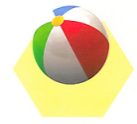 Those _ These ) are balls ). 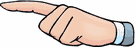 Those _ These ) are apple).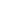 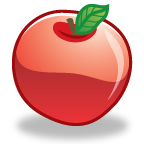 Q2- Write the correct word: (hat – shoes  - thobe  - dress )Q5 - Read and match :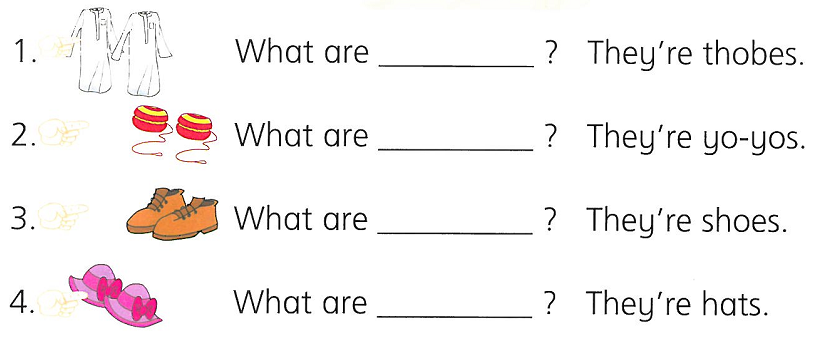 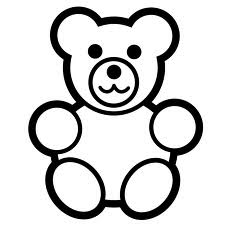 kite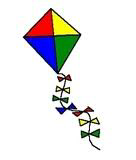 cat    teddy bear              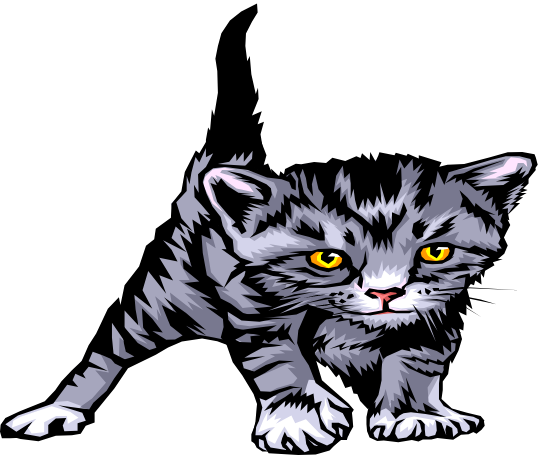                        yo-yo  Q6- Complete  the missing letters:Q7- Copy:I love my father .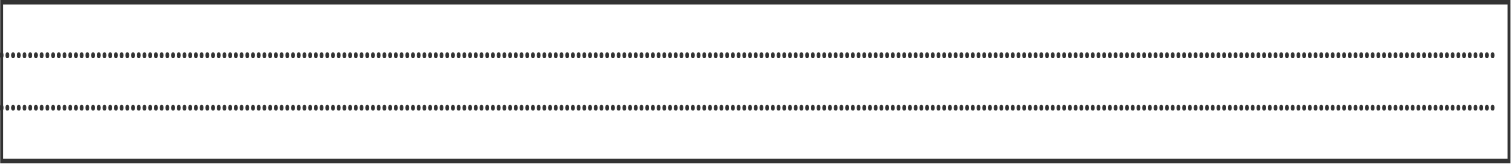 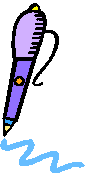 Q8- How many pens have you got? 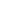 I'v got  10      pens.   Q9 - Correct:what's your name ----------------------------------------my name is hassan ----------------------------------------------------------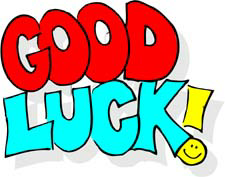 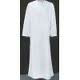 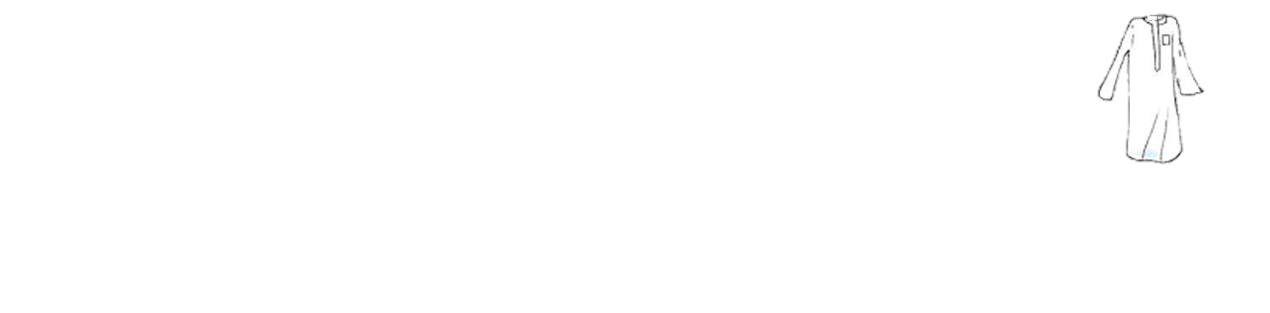 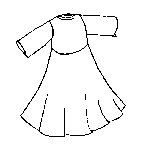 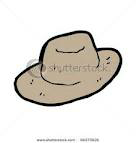 رقم المهاره المهارهاتقنلم يتقن24Read & match words to photos \ drawings.رقم المهارة المهارةاتقنلم يتقن34Do controlled writing such as supplying missing letters & words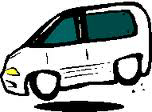 ...an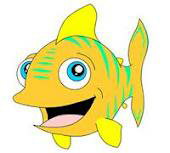 ...ish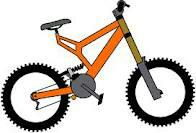 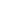 bi __ eرقم المهارة المهارةاتقن لم يتقن30Copy words, numbers and simple short sentences.رقم المهارة المهارةاتقن لم يتقن33Write guided short answers to written questionsرقم المهاره المهارهاتقنلم يتقن35Recognize & apply the punctuation & capitalization assigned for this grade : (capitalizing the beginning of names , sentences , questions , & the use full stop & question mark